О переселении граждан из многоквартирного дома, признанного аварийным и подлежащим сносуВ соответствии с Жилищным кодексом Российской Федерации, Федеральным законом от 06.10.2003 № 131-ФЗ «Об общих принципах организации местного самоуправления в Российской Федерации», Постановлением Правительства Российской Федерации от 28.01.2006 № 47 «Об утверждении Положения о признании помещения жилым помещением, жилого помещения непригодным для проживания и многоквартирного дома аварийным и подлежащим сносу или реконструкции», на основании заключения межведомственной комиссии при администрации Игорварского сельского поселения Цивильского района по признанию многоквартирного дома аварийным и подлежащим сносу от 13.01.2020 г. №01 администрация Игорварского сельского поселения ПОСТАНОВЛЯЕТ:1.Переселить граждан из многоквартирного дома, расположенного по адресу: Чувашская Республика, Цивильский район, с.Игорвары, ул.Молодежная, д.1, признанного аварийным и подлежащим сносу. 2. Предоставить жилые помещения по договорам социального найма в многоквартирном доме, расположенном по адресу: Чувашская Республика, Цивильский район, с.Игорвары, ул.Молодежная, д.2, следующим гражданам:- квартира №10 – Николаевой Вере Васильевне;- квартира №11– Ильину Олегу Валерьевичу.3. Контроль за настоящим постановлением оставляю за собой.Глава администрации Игорварского сельского поселения                                                                          В.Н.СеменовЧĂВАШ РЕСПУБЛИКИÇĔРПУ РАЙОНĚ 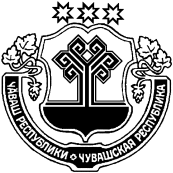 ЧУВАШСКАЯ РЕСПУБЛИКАЦИВИЛЬСКИЙ РАЙОН  ЙĔКĔРВАР ЯЛ ПОСЕЛЕНИЙĚН АДМИНИСТРАЦИЙĚЙЫШĂНУ2020 кăрлач  17  3№Йĕкĕрвар ялěАДМИНИСТРАЦИЯ ИГОРВАРСКОГО СЕЛЬСКОГО ПОСЕЛЕНИЯПОСТАНОВЛЕНИЕ  17 января 2020   №3село Игорвары